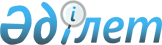 О внесении изменений в решение Акжаикского районного маслихата от 29 декабря 2017 года № 16-1 "О бюджете сельских округов Акжаикского района на 2018-2020 годы"
					
			Утративший силу
			
			
		
					Решение Акжаикского районного маслихата Западно-Казахстанской области от 25 декабря 2018 года № 28-1. Зарегистрировано Департаментом юстиции Западно-Казахстанской области 27 декабря 2018 года № 5474. Утратило силу решением Акжаикского районного маслихата Западно-Казахстанской области от 19 февраля 2019 года № 30-3
      Сноска. Утратило силу решением Акжаикского районного маслихата Западно-Казахстанской области от 19.02.2019 № 30-3 (вводится в действие со дня первого официального опубликования).
      В соответствии с Бюджетным кодексом Республики Казахстан от 4 декабря 2008 года и Законом Республики Казахстан от 23 января 2001 года "О местном государственном управлении и самоуправлении в Республике Казахстан" Акжаикский районный маслихат РЕШИЛ:
      1. Внести в решение Акжаикского районного маслихата от 29 декабря 2017 года № 16-1 "О бюджете сельских округов Акжаикского района на 2018-2020 годы" (зарегистрированное в Реестре государственной регистрации нормативных правовых актов № 5040, опубликованное 22 января 2018 года в Эталонном контрольном банке нормативных правовых актов Республики Казахстан) следующие изменения:
      пункт 1 изложить в следующей редакции:
      "1. Утвердить бюджет Акжолского сельского округа на 2018-2020 годы согласно приложениям 1, 2 и 3 соответственно, в том числе на 2018 год в следующих объемах:
      1) доходы – 55 869 тысяч тенге:
      налоговые поступления – 2 135 тысяч тенге;
      неналоговые поступления – 0 тысяч тенге;
      поступления от продажи основного капитала – 0 тысяч тенге;
      поступления трансфертов – 53 734 тысячи тенге;
      2) затраты – 55 869 тысяч тенге;
      3) чистое бюджетное кредитование – 0 тысяч тенге:
      бюджетные кредиты – 0 тысяч тенге; 
      погашение бюджетных кредитов – 0 тысяч тенге;
      4) сальдо по операциям с финансовыми активами – 0 тысяч тенге:
      приобретение финансовых активов – 0 тысяч тенге;
      поступления от продажи финансовых активов государства – 0 тысяч тенге;
      5) дефицит (профицит) бюджета – 0 тысяч тенге;
      6) финансирование дефицита (использование профицита) бюджета – 0 тысяч тенге:
      поступления займов – 0 тысяч тенге;
      погашение займов – 0 тысяч тенге;
      используемые остатки бюджетных средств – 0 тысяч тенге.";
      пункт 2 изложить в следующей редакции:
      "2. Утвердить бюджет Алгабасского сельского округа на 2018-2020 годы согласно приложениям 4, 5 и 6 соответственно, в том числе на 2018 год в следующих объемах:
      1) доходы – 18 444 тысячи тенге:
      налоговые поступления – 1 565 тысяч тенге;
      неналоговые поступления – 0 тысяч тенге;
      поступления от продажи основного капитала – 0 тысяч тенге;
      поступления трансфертов – 16 879 тысяч тенге;
      2) затраты – 18 444 тысячи тенге;
      3) чистое бюджетное кредитование – 0 тысяч тенге:
      бюджетные кредиты – 0 тысяч тенге; 
      погашение бюджетных кредитов – 0 тысяч тенге;
      4) сальдо по операциям с финансовыми активами – 0 тысяч тенге:
      приобретение финансовых активов – 0 тысяч тенге;
      поступления от продажи финансовых активов государства – 0 тысяч тенге;
      5) дефицит (профицит) бюджета – 0 тысяч тенге;
      6) финансирование дефицита (использование профицита) бюджета – 0 тысяч тенге:
      поступления займов – 0 тысяч тенге;
      погашение займов – 0 тысяч тенге;
      используемые остатки бюджетных средств – 0 тысяч тенге.";
      пункт 3 изложить в следующей редакции:
      "3. Утвердить бюджет Алмалинского сельского округа на 2018-2020 годы согласно приложениям 7, 8 и 9 соответственно, в том числе на 2018 год в следующих объемах:
      1) доходы – 23 719 тысяч тенге:
      налоговые поступления – 3 147 тысяч тенге;
      неналоговые поступления – 74 тысячи тенге;
      поступления от продажи основного капитала – 0 тысяч тенге;
      поступления трансфертов – 20 498 тысяч тенге;
      2) затраты – 23 719 тысяч тенге;
      3) чистое бюджетное кредитование – 0 тысяч тенге:
      бюджетные кредиты – 0 тысяч тенге; 
      погашение бюджетных кредитов – 0 тысяч тенге;
      4) сальдо по операциям с финансовыми активами – 0 тысяч тенге:
      приобретение финансовых активов – 0 тысяч тенге;
      поступления от продажи финансовых активов государства – 0 тысяч тенге;
      5) дефицит (профицит) бюджета – 0 тысяч тенге;
      6) финансирование дефицита (использование профицита) бюджета – 0 тысяч тенге:
      поступления займов – 0 тысяч тенге;
      погашение займов – 0 тысяч тенге;
      используемые остатки бюджетных средств – 0 тысяч тенге.";
      пункт 4 изложить в следующей редакции:
      "4. Утвердить бюджет Есенсайского сельского округа на 2018-2020 годы согласно приложениям 10, 11 и 12 соответственно, в том числе на 2018 год в следующих объемах:
      1) доходы – 23 632 тысячи тенге:
      налоговые поступления – 1 108 тысяч тенге;
      неналоговые поступления – 101 тысяча тенге;
      поступления от продажи основного капитала – 0 тысяч тенге;
      поступления трансфертов – 22 423 тысячи тенге;
      2) затраты – 23 632 тысячи тенге;
      3) чистое бюджетное кредитование – 0 тысяч тенге:
      бюджетные кредиты – 0 тысяч тенге; 
      погашение бюджетных кредитов – 0 тысяч тенге;
      4) сальдо по операциям с финансовыми активами – 0 тысяч тенге:
      приобретение финансовых активов – 0 тысяч тенге;
      поступления от продажи финансовых активов государства – 0 тысяч тенге;
      5) дефицит (профицит) бюджета – 0 тысяч тенге;
      6) финансирование дефицита (использование профицита) бюджета – 0 тысяч тенге:
      поступления займов – 0 тысяч тенге;
      погашение займов – 0 тысяч тенге;
      используемые остатки бюджетных средств – 0 тысяч тенге.";
      пункт 5 изложить в следующей редакции:
      "5. Утвердить бюджет Тайпакского сельского округа на 2018-2020 годы согласно приложениям 13, 14 и 15 соответственно, в том числе на 2018 год в следующих объемах:
      1) доходы – 126 108 тысяч тенге:
      налоговые поступления – 10 790 тысяч тенге;
      неналоговые поступления – 6 699 тысяч тенге;
      поступления от продажи основного капитала – 0 тысяч тенге;
      поступления трансфертов – 108 619 тысяч тенге;
      2) затраты – 126 108 тысяч тенге;
      3) чистое бюджетное кредитование – 0 тысяч тенге:
      бюджетные кредиты – 0 тысяч тенге; 
      погашение бюджетных кредитов – 0 тысяч тенге;
      4) сальдо по операциям с финансовыми активами – 0 тысяч тенге:
      приобретение финансовых активов – 0 тысяч тенге;
      поступления от продажи финансовых активов государства – 0 тысяч тенге;
      5) дефицит (профицит) бюджета – 0 тысяч тенге;
      6) финансирование дефицита (использование профицита) бюджета – 0 тысяч тенге:
      поступления займов – 0 тысяч тенге;
      погашение займов – 0 тысяч тенге;
      используемые остатки бюджетных средств – 0 тысяч тенге.";
      пункт 6 изложить в следующей редакции:
      "6. Утвердить бюджет Чапаевского сельского округа на 2018-2020 годы согласно приложениям 16, 17 и 18 соответственно, в том числе на 2018 год в следующих объемах:
      1) доходы – 214 409 тысяч тенге:
      налоговые поступления – 18 857 тысяч тенге;
      неналоговые поступления – 3 479 тысяч тенге;
      поступления от продажи основного капитала – 0 тысяч тенге;
      поступления трансфертов – 192 073 тысячи тенге;
      2) затраты – 214 409 тысяч тенге;
      3) чистое бюджетное кредитование – 0 тысяч тенге:
      бюджетные кредиты – 0 тысяч тенге; 
      погашение бюджетных кредитов – 0 тысяч тенге;
      4) сальдо по операциям с финансовыми активами – 0 тысяч тенге:
      приобретение финансовых активов – 0 тысяч тенге;
      поступления от продажи финансовых активов государства – 0 тысяч тенге;
      5) дефицит (профицит) бюджета – 0 тысяч тенге;
      6) финансирование дефицита (использование профицита) бюджета – 0 тысяч тенге:
      поступления займов – 0 тысяч тенге;
      погашение займов – 0 тысяч тенге;
      используемые остатки бюджетных средств – 0 тысяч тенге.";
      приложения 1, 4, 7, 10, 13 и 16 к указанному решению изложить в новой редакции согласно приложениям 1, 2, 3, 4, 5, и 6 к настоящему решению.
      2. Руководителю организационного отдела аппарата районного маслихата (Т.А.Горбунова) обеспечить государственную регистрацию данного решения в органах юстиции, его официальное опубликование в Эталонном контрольном банке нормативных правовых актов Республики Казахстан и в средствах массовой информации.
      3. Настоящее решение вводится в действие с 1 января 2018 года. Бюджет Акжолского сельского округа на 2018 год Бюджет Алгабасского сельского округа на 2018 год Бюджет Алмалинского сельского округа на 2018 год Бюджет Есенсайского сельского округа на 2018 год Бюджет Тайпакского сельского округа на 2018 год Бюджет Чапаевского сельского округа на 2018 год
					© 2012. РГП на ПХВ «Институт законодательства и правовой информации Республики Казахстан» Министерства юстиции Республики Казахстан
				
      Председатель сессии

С.Уразова

      Секретарь маслихата

С.Сиражев
Приложение 1
к решению Акжаикского
районного маслихата
от 25 декабря 2018 года № 28-1Приложение 1
к решению Акжаикского
районного маслихата
от 29 декабря 2017 года № 16-1
Категория
Категория
Категория
Категория
Категория
Сумма, тысяч тенге
Класс
Класс
Класс
Класс
Сумма, тысяч тенге
Подкласс
Подкласс
Подкласс
Сумма, тысяч тенге
Специфика
Специфика
Сумма, тысяч тенге
Наименование
1
2
3
4
5
6
1) Доходы
 55 869
1
Налоговые поступления
2 135
01
Подоходный налог
235
2
Индивидуальный подоходный налог
1 235
04
Налоги на собственность
1 900
1
Налоги на имущество
31
3
Земельный налог
38
4
Налог на транспортные средства
1 831
2
Неналоговые поступления
0
01
Доходы от государственной собственности
0
5
Доходы от аренды имущества, находящегося в государственной собственности
0
3
Поступление от продажи основного капитала
0
01
Продажа государственного имущества, закрепленного за государственными учреждениями
0
1
Продажа государственного имущества, закрепленного за государственными учреждениями
0
4
Поступления трансфертов
53 734
02
Трансферты из вышестоящих органов государственного управления
53 734
3
Трансферты из районного (города областного значения) бюджета
53 734
Функциональная группа
Функциональная группа
Функциональная группа
Функциональная группа
Функциональная группа
Сумма, тысяч тенге
Функциональная подгруппа
Функциональная подгруппа
Функциональная подгруппа
Функциональная подгруппа
Сумма, тысяч тенге
Администратор бюджетных программ
Администратор бюджетных программ
Администратор бюджетных программ
Сумма, тысяч тенге
Программа
Программа
Сумма, тысяч тенге
Наименование
1
2
3
4
5
6
2) Затраты
 55 869
01
Государственные услуги общего характера
23 001
1
Представительные, исполнительные и другие органы, выполняющие общие функции государственного управления
23 001
124
Аппарат акима города районного значения, села, поселка, сельского округа
23 001
001
Услуги по обеспечению деятельности акима города районного значения, села, поселка, сельского округа
17 301
022
Капитальные расходы государственного органа
5 700
04
Образование
31 579
1
Дошкольное воспитание и обучение
31 579
124
Аппарат акима города районного значения, села, поселка, сельского округа
31 579
004
Дошкольное воспитание и обучение и организация медицинского обслуживания в организациях дошкольного воспитания и обучения
31 579
040
Реализация государственного образовательного заказа в дошкольных организациях образования
0
07
Жилищно-коммунальное хозяйство
1 289
3
Благоустройство населенных пунктов
1 289
124
Аппарат акима города районного значения, села, поселка, сельского округа
1 289
008
Освещение улиц в населенных пунктах
739
009
Обеспечение санитарии населенных пунктов
0
011
Благоустройство и озеленение населенных пунктов
550
13
Прочие 
0
9
Прочие 
0
124
Аппарат акима города районного значения, села, поселка, сельского округа
0
040
Реализация мероприятий для решения вопросов обустройства населенных пунктов в реализацию мер по содействию экономическому развитию регионов в рамках Программы развития регионов до 2020 года
0
3) Чистое бюджетное кредитование
0
Бюджетные кредиты
0
Категория
Категория
Категория
Категория
Категория
Сумма, тысяч тенге
Класс
Класс
Класс
Класс
Сумма, тысяч тенге
Подкласс
Подкласс
Подкласс
Сумма, тысяч тенге
Специфика
Специфика
Сумма, тысяч тенге
Наименование
1
2
3
4
5
6
5
Погашение бюджетных кредитов
 0
01
Погашение бюджетных кредитов
0
4) Сальдо по операциям с финансовыми активами
0
Приобретение финансовых активов
0
Функциональная группа
Функциональная группа
Функциональная группа
Функциональная группа
Функциональная группа
Сумма, тысяч тенге
Функциональная подгруппа
Функциональная подгруппа
Функциональная подгруппа
Функциональная подгруппа
Сумма, тысяч тенге
Администратор бюджетных программ
Администратор бюджетных программ
Администратор бюджетных программ
Сумма, тысяч тенге
Программа
Программа
Сумма, тысяч тенге
Наименование
1
2
3
4
5
6
6
Поступление от продажи финансовых активов государства
 0
01
Поступление от продажи финансовых активов государства
0
5) Дефицит (профицит) бюджета
0
6) Финансирование дефицита (использование профицита) бюджета
0
Категория
Категория
Категория
Категория
Категория
Сумма, тысяч тенге
Класс
Класс
Класс
Класс
Сумма, тысяч тенге
Подкласс
Подкласс
Подкласс
Сумма, тысяч тенге
Специфика
Специфика
Сумма, тысяч тенге
Наименование
1
2
3
4
5
6

7
Поступление займов
 0
01
Внутренние государственные займы
0
Функциональная группа
Функциональная группа
Функциональная группа
Функциональная группа
Функциональная группа
Сумма, тысяч тенге
Функциональная подгруппа
Функциональная подгруппа
Функциональная подгруппа
Функциональная подгруппа
Сумма, тысяч тенге
Администратор бюджетных программ
Администратор бюджетных программ
Администратор бюджетных программ
Сумма, тысяч тенге
Программа
Программа
Сумма, тысяч тенге
Наименование
1
2
3
4
5
6
16
Погашение займов
 0
1
Погашение займов
0
Категория
Категория
Категория
Категория
Категория
Сумма, тысяч тенге
Класс
Класс
Класс
Класс
Сумма, тысяч тенге
Подкласс
Подкласс
Подкласс
Сумма, тысяч тенге
Специфика
Специфика
Сумма, тысяч тенге
Наименование
1
2
3
4
5
6
8
Используемые остатки бюджетных средств
 0
01
Остатки бюджетных средств
0
1
Свободные остатки бюджетных средств
0Приложение 2
к решению Акжаикского
районного маслихата
от 25 декабря 2018 года № 28-1Приложение 4
к решению Акжаикского
районного маслихата
от 29 декабря 2017 года № 16-1
Категория
Категория
Категория
Категория
Категория
Сумма, тысяч тенге
Класс
Класс
Класс
Класс
Сумма, тысяч тенге
Подкласс
Подкласс
Подкласс
Сумма, тысяч тенге
Специфика
Специфика
Сумма, тысяч тенге
Наименование
1
2
3
4
5
6
1) Доходы
 18 444
1
Налоговые поступления
1 565
01
Подоходный налог
200
2
Индивидуальный подоходный налог
200
04
Налоги на собственность
1 365
1
Налоги на имущество
50
3
Земельный налог
50
4
Налог на транспортные средства
1 265
2
Неналоговые поступления
0
01
Доходы от государственной собственности
0
5
Доходы от аренды имущества, находящегося в государственной собственности
0
3
Поступление от продажи основного капитала
0
01
Продажа государственного имущества, закрепленного за государственными учреждениями
0
1
Продажа государственного имущества, закрепленного за государственными учреждениями
0
4
Поступления трансфертов
16 879
02
Трансферты из вышестоящих органов государственного управления
16 879
3
Трансферты из районного (города областного значения) бюджета
16 879
Функциональная группа
Функциональная группа
Функциональная группа
Функциональная группа
Функциональная группа
Сумма, тысяч тенге
Функциональная подгруппа
Функциональная подгруппа
Функциональная подгруппа
Функциональная подгруппа
Сумма, тысяч тенге
Администратор бюджетных программ
Администратор бюджетных программ
Администратор бюджетных программ
Сумма, тысяч тенге
Программа
Программа
Сумма, тысяч тенге
Наименование
1
2
3
4
5
6
2) Затраты
 18 444
01
Государственные услуги общего характера
16 948
1
Представительные, исполнительные и другие органы, выполняющие общие функции государственного управления
16 948
124
Аппарат акима города районного значения, села, поселка, сельского округа
16 948
001
Услуги по обеспечению деятельности акима города районного значения, села, поселка, сельского округа
16 948
022
Капитальные расходы государственного органа
0
04
Образование
0
1
Дошкольное воспитание и обучение
0
124
Аппарат акима города районного значения, села, поселка, сельского округа
0
004
Дошкольное воспитание и обучение и организация медицинского обслуживания в организациях дошкольного воспитания и обучения
0
040
Реализация государственного образовательного заказа в дошкольных организациях образования
0
07
Жилищно-коммунальное хозяйство
1 496
3
Благоустройство населенных пунктов
1 496
124
Аппарат акима города районного значения, села, поселка, сельского округа
1 496
008
Освещение улиц в населенных пунктах
1 320
009
Обеспечение санитарии населенных пунктов
0
011
Благоустройство и озеленение населенных пунктов
176
13
Прочие 
0
9
Прочие 
0
124
Аппарат акима города районного значения, села, поселка, сельского округа
0
040
Реализация мероприятий для решения вопросов обустройства населенных пунктов в реализацию мер по содействию экономическому развитию регионов в рамках Программы развития регионов до 2020 года
0
3) Чистое бюджетное кредитование
0
Бюджетные кредиты
0
Категория
Категория
Категория
Категория
Категория
Сумма, тысяч тенге
Класс
Класс
Класс
Класс
Сумма, тысяч тенге
Подкласс
Подкласс
Подкласс
Сумма, тысяч тенге
Специфика
Специфика
Сумма, тысяч тенге
Наименование
1
2
3
4
5
6
5
Погашение бюджетных кредитов
 0
01
Погашение бюджетных кредитов
0
4) Сальдо по операциям с финансовыми активами
0
Приобретение финансовых активов
0
Функциональная группа
Функциональная группа
Функциональная группа
Функциональная группа
Функциональная группа
Сумма, тысяч тенге
Функциональная подгруппа
Функциональная подгруппа
Функциональная подгруппа
Функциональная подгруппа
Сумма, тысяч тенге
Администратор бюджетных программ
Администратор бюджетных программ
Администратор бюджетных программ
Сумма, тысяч тенге
Программа
Программа
Сумма, тысяч тенге
Наименование
1
2
3
4
5
6
6
Поступление от продажи финансовых активов государства
 0
01
Поступление от продажи финансовых активов государства
0
5) Дефицит (профицит) бюджета
0
6) Финансирование дефицита (использование профицита) бюджета
0
Категория
Категория
Категория
Категория
Категория
Сумма, тысяч тенге
Класс
Класс
Класс
Класс
Сумма, тысяч тенге
Подкласс
Подкласс
Подкласс
Сумма, тысяч тенге
Специфика
Специфика
Сумма, тысяч тенге
Наименование
1
2
3
4
5
6

7
Поступление займов
 0
01
Внутренние государственные займы
0
Функциональная группа
Функциональная группа
Функциональная группа
Функциональная группа
Функциональная группа
Сумма, тысяч тенге
Функциональная подгруппа
Функциональная подгруппа
Функциональная подгруппа
Функциональная подгруппа
Сумма, тысяч тенге
Администратор бюджетных программ
Администратор бюджетных программ
Администратор бюджетных программ
Сумма, тысяч тенге
Программа
Программа
Сумма, тысяч тенге
Наименование
1
2
3
4
5
6
16
Погашение займов
 0
1
Погашение займов
0
Категория
Категория
Категория
Категория
Категория
Сумма, тысяч тенге
Класс
Класс
Класс
Класс
Сумма, тысяч тенге
Подкласс
Подкласс
Подкласс
Сумма, тысяч тенге
Специфика
Специфика
Сумма, тысяч тенге
Наименование
1
2
3
4
5
6
8
Используемые остатки бюджетных средств
 0
01
Остатки бюджетных средств
0
1
Свободные остатки бюджетных средств
0Приложение 3
к решению Акжаикского
районного маслихата
от 25 декабря 2018 года № 28-1Приложение 7
к решению Акжаикского
районного маслихата
от 29 декабря 2017 года № 16-1
Категория
Категория
Категория
Категория
Категория
Сумма, тысяч тенге
Класс
Класс
Класс
Класс
Сумма, тысяч тенге
Подкласс
Подкласс
Подкласс
Сумма, тысяч тенге
Специфика
Специфика
Сумма, тысяч тенге
Наименование
1
2
3
4
5
6
1) Доходы
 23 719
1
Налоговые поступления
3 147
01
Подоходный налог
505
2
Индивидуальный подоходный налог
505
04
Налоги на собственность
2 642
1
Налоги на имущество
67
3
Земельный налог
49
4
Налог на транспортные средства
2 526
2
Неналоговые поступления
74
01
Доходы от государственной собственности
0
5
Доходы от аренды имущества, находящегося в государственной собственности
0
06
Прочие неналоговые поступления
74
17
Поступления остатков средств с контрольного счета наличности местного самоуправления
74
3
Поступление от продажи основного капитала
0
01
Продажа государственного имущества, закрепленного за государственными учреждениями
0
1
Продажа государственного имущества, закрепленного за государственными учреждениями
0
4
Поступления трансфертов
20 498
02
Трансферты из вышестоящих органов государственного управления
20 498
3
Трансферты из районного (города областного значения) бюджета
20 498
Функциональная группа
Функциональная группа
Функциональная группа
Функциональная группа
Функциональная группа
Сумма, тысяч тенге
Функциональная подгруппа
Функциональная подгруппа
Функциональная подгруппа
Функциональная подгруппа
Сумма, тысяч тенге
Администратор бюджетных программ
Администратор бюджетных программ
Администратор бюджетных программ
Сумма, тысяч тенге
Программа
Программа
Сумма, тысяч тенге
Наименование
1
2
3
4
5
6
2) Затраты
 23 719
01
Государственные услуги общего характера
21 989
1
Представительные, исполнительные и другие органы, выполняющие общие функции государственного управления
21 989
124
Аппарат акима города районного значения, села, поселка, сельского округа
21 989
001
Услуги по обеспечению деятельности акима города районного значения, села, поселка, сельского округа
16 509
022
Капитальные расходы государственного органа
5 480
04
Образование
0
1
Дошкольное воспитание и обучение
0
124
Аппарат акима города районного значения, села, поселка, сельского округа
0
004
Дошкольное воспитание и обучение и организация медицинского обслуживания в организациях дошкольного воспитания и обучения
0
040
Реализация государственного образовательного заказа в дошкольных организациях образования
0
07
Жилищно-коммунальное хозяйство
1 730
3
Благоустройство населенных пунктов
1 730
124
Аппарат акима города районного значения, села, поселка, сельского округа
1 730
008
Освещение улиц в населенных пунктах
1 230
009
Обеспечение санитарии населенных пунктов
0
011
Благоустройство и озеленение населенных пунктов
500
13
Прочие 
0
9
Прочие 
0
124
Аппарат акима города районного значения, села, поселка, сельского округа
0
040
Реализация мероприятий для решения вопросов обустройства населенных пунктов в реализацию мер по содействию экономическому развитию регионов в рамках Программы развития регионов до 2020 года
0
3) Чистое бюджетное кредитование
0
Бюджетные кредиты
0
Категория
Категория
Категория
Категория
Категория
Сумма, тысяч тенге
Класс
Класс
Класс
Класс
Сумма, тысяч тенге
Подкласс
Подкласс
Подкласс
Сумма, тысяч тенге
Специфика
Специфика
Сумма, тысяч тенге
Наименование
1
2
3
4
5
6
5
Погашение бюджетных кредитов
 0
01
Погашение бюджетных кредитов
0
4) Сальдо по операциям с финансовыми активами
0
Приобретение финансовых активов
0
Функциональная группа
Функциональная группа
Функциональная группа
Функциональная группа
Функциональная группа
Сумма, тысяч тенге
Функциональная подгруппа
Функциональная подгруппа
Функциональная подгруппа
Функциональная подгруппа
Сумма, тысяч тенге
Администратор бюджетных программ
Администратор бюджетных программ
Администратор бюджетных программ
Сумма, тысяч тенге
Программа
Программа
Сумма, тысяч тенге
Наименование
1
2
3
4
5
6
6
Поступление от продажи финансовых активов государства
 0
01
Поступление от продажи финансовых активов государства
0
5) Дефицит (профицит) бюджета
0
6) Финансирование дефицита (использование профицита) бюджета
0
Категория
Категория
Категория
Категория
Категория
Сумма, тысяч тенге
Класс
Класс
Класс
Класс
Сумма, тысяч тенге
Подкласс
Подкласс
Подкласс
Сумма, тысяч тенге
Специфика
Специфика
Сумма, тысяч тенге
Наименование
1
2
3
4
5
6

7
Поступление займов
 0
01
Внутренние государственные займы
0
Функциональная группа
Функциональная группа
Функциональная группа
Функциональная группа
Функциональная группа
Сумма, тысяч тенге
Функциональная подгруппа
Функциональная подгруппа
Функциональная подгруппа
Функциональная подгруппа
Сумма, тысяч тенге
Администратор бюджетных программ
Администратор бюджетных программ
Администратор бюджетных программ
Сумма, тысяч тенге
Программа
Программа
Сумма, тысяч тенге
Наименование
1
2
3
4
5
6
16
Погашение займов
 0
1
Погашение займов
0
Категория
Категория
Категория
Категория
Категория
Сумма, тысяч тенге
Класс
Класс
Класс
Класс
Сумма, тысяч тенге
Подкласс
Подкласс
Подкласс
Сумма, тысяч тенге
Специфика
Специфика
Сумма, тысяч тенге
Наименование
1
2
3
4
5
6
8
Используемые остатки бюджетных средств
 0
01
Остатки бюджетных средств
0
1
Свободные остатки бюджетных средств
0Приложение 4
к решению Акжаикского
районного маслихата
от 25 декабря 2018 года № 28-1Приложение 10
к решению Акжаикского
районного маслихата
от 29 декабря 2017 года № 16-1
Категория
Категория
Категория
Категория
Категория
Сумма, тысяч тенге
Класс
Класс
Класс
Класс
Сумма, тысяч тенге
Подкласс
Подкласс
Подкласс
Сумма, тысяч тенге
Специфика
Специфика
Сумма, тысяч тенге
Наименование
1
2
3
4
5
6
1) Доходы
 23 632
1
Налоговые поступления
1 108
01
Подоходный налог
89
2
Индивидуальный подоходный налог
89
04
Налоги на собственность
1 019
1
Налоги на имущество
36
3
Земельный налог
36
4
Налог на транспортные средства
947
2
Неналоговые поступления
101
01
Доходы от государственной собственности
0
5
Доходы от аренды имущества, находящегося в государственной собственности
0
06
Прочие неналоговые поступления
101
17
Поступления остатков средств с контрольного счета наличности местного самоуправления
101
3
Поступление от продажи основного капитала
0
01
Продажа государственного имущества, закрепленного за государственными учреждениями
0
1
Продажа государственного имущества, закрепленного за государственными учреждениями
0
4
Поступления трансфертов
22 423
02
Трансферты из вышестоящих органов государственного управления
22 423
3
Трансферты из районного (города областного значения) бюджета
22 423
Функциональная группа
Функциональная группа
Функциональная группа
Функциональная группа
Функциональная группа
Сумма, тысяч тенге
Функциональная подгруппа
Функциональная подгруппа
Функциональная подгруппа
Функциональная подгруппа
Сумма, тысяч тенге
Администратор бюджетных программ
Администратор бюджетных программ
Администратор бюджетных программ
Сумма, тысяч тенге
Программа
Программа
Сумма, тысяч тенге
Наименование
1
2
3
4
5
6
2) Затраты
 23 632
01
Государственные услуги общего характера
20 109
1
Представительные, исполнительные и другие органы, выполняющие общие функции государственного управления
20 109
124
Аппарат акима города районного значения, села, поселка, сельского округа
20 109
001
Услуги по обеспечению деятельности акима города районного значения, села, поселка, сельского округа
17 635
022
Капитальные расходы государственного органа
2 474
04
Образование
1 260
1
Дошкольное воспитание и обучение
0
124
Аппарат акима города районного значения, села, поселка, сельского округа
0
004
Дошкольное воспитание и обучение и организация медицинского обслуживания в организациях дошкольного воспитания и обучения
0
040
Реализация государственного образовательного заказа в дошкольных организациях образования
0
 2
Начальное, основное среднее и общее среднее образование
1 260
 124
Аппарат акима города районного значения, села, поселка, сельского округа
1 260
005
Организация бесплатного подвоза учащихся до школы и обратно в сельской местности
1 260
07
Жилищно-коммунальное хозяйство
2 263
3
Благоустройство населенных пунктов
2 263
124
Аппарат акима города районного значения, села, поселка, сельского округа
2 263
008
Освещение улиц в населенных пунктах
1 485
009
Обеспечение санитарии населенных пунктов
0
011
Благоустройство и озеленение населенных пунктов
778
13
Прочие 
0
9
Прочие 
0
124
Аппарат акима города районного значения, села, поселка, сельского округа
0
040
Реализация мероприятий для решения вопросов обустройства населенных пунктов в реализацию мер по содействию экономическому развитию регионов в рамках Программы развития регионов до 2020 года
0
3) Чистое бюджетное кредитование
0
Бюджетные кредиты
0
Категория
Категория
Категория
Категория
Категория
Сумма, тысяч тенге
Класс
Класс
Класс
Класс
Сумма, тысяч тенге
Подкласс
Подкласс
Подкласс
Сумма, тысяч тенге
Специфика
Специфика
Сумма, тысяч тенге
Наименование
1
2
3
4
5
6
5
Погашение бюджетных кредитов
0
01
Погашение бюджетных кредитов
0
4) Сальдо по операциям с финансовыми активами
0
Приобретение финансовых активов
0
Функциональная группа
Функциональная группа
Функциональная группа
Функциональная группа
Функциональная группа
Сумма, тысяч тенге
Функциональная подгруппа
Функциональная подгруппа
Функциональная подгруппа
Функциональная подгруппа
Сумма, тысяч тенге
Администратор бюджетных программ
Администратор бюджетных программ
Администратор бюджетных программ
Сумма, тысяч тенге
Программа
Программа
Сумма, тысяч тенге
Наименование
1
2
3
4
5
6
6
Поступление от продажи финансовых активов государства
 0
01
Поступление от продажи финансовых активов государства
0
5) Дефицит (профицит) бюджета
0
6) Финансирование дефицита (использование профицита) бюджета
0
Категория
Категория
Категория
Категория
Категория
Сумма, тысяч тенге
Класс
Класс
Класс
Класс
Сумма, тысяч тенге
Подкласс
Подкласс
Подкласс
Сумма, тысяч тенге
Специфика
Специфика
Сумма, тысяч тенге
Наименование
1
2
3
4
5
6

7
Поступление займов
 0
01
Внутренние государственные займы
0
Функциональная группа
Функциональная группа
Функциональная группа
Функциональная группа
Функциональная группа
Сумма, тысяч тенге
Функциональная подгруппа
Функциональная подгруппа
Функциональная подгруппа
Функциональная подгруппа
Сумма, тысяч тенге
Администратор бюджетных программ
Администратор бюджетных программ
Администратор бюджетных программ
Сумма, тысяч тенге
Программа
Программа
Сумма, тысяч тенге
Наименование
1
2
3
4
5
6
16
Погашение займов
 0
1
Погашение займов
0
Категория
Категория
Категория
Категория
Категория
Сумма, тысяч тенге
Класс
Класс
Класс
Класс
Сумма, тысяч тенге
Подкласс
Подкласс
Подкласс
Сумма, тысяч тенге
Специфика
Специфика
Сумма, тысяч тенге
Наименование
1
2
3
4
5
6
8
Используемые остатки бюджетных средств
 0
01
Остатки бюджетных средств
0
1
Свободные остатки бюджетных средств
0Приложение 5
к решению Акжаикского
районного маслихата
от 25 декабря 2018 года № 28-1Приложение 13
к решению Акжаикского
районного маслихата
от 29 декабря 2017 года № 16-1
Категория
Категория
Категория
Категория
Категория
Сумма, тысяч тенге
Класс
Класс
Класс
Класс
Сумма, тысяч тенге
Подкласс
Подкласс
Подкласс
Сумма, тысяч тенге
Специфика
Специфика
Сумма, тысяч тенге
Наименование
1
2
3
4
5
6
1) Доходы
 126 108
1
Налоговые поступления
10 790
01
Подоходный налог
3 538
2
Индивидуальный подоходный налог
3 538
04
Налоги на собственность
7 252
1
Налоги на имущество
170
3
Земельный налог
148
4
Налог на транспортные средства
6 934
2
Неналоговые поступления
6 699
01
Доходы от государственной собственности
0
5
Доходы от аренды имущества, находящегося в государственной собственности
0
06
Прочие неналоговые поступления
6 699
17
Поступления остатков средств с контрольного счета наличности местного самоуправления
6 699
3
Поступление от продажи основного капитала
0
01
Продажа государственного имущества, закрепленного за государственными учреждениями
0
1
Продажа государственного имущества, закрепленного за государственными учреждениями
0
4
Поступления трансфертов
108 619
02
Трансферты из вышестоящих органов государственного управления
108 619
3
Трансферты из районного (города областного значения) бюджета
108 619
Функциональная группа
Функциональная группа
Функциональная группа
Функциональная группа
Функциональная группа
Сумма, тысяч тенге
Функциональная подгруппа
Функциональная подгруппа
Функциональная подгруппа
Функциональная подгруппа
Сумма, тысяч тенге
Администратор бюджетных программ
Администратор бюджетных программ
Администратор бюджетных программ
Сумма, тысяч тенге
Программа
Программа
Сумма, тысяч тенге
Наименование
1
2
3
4
5
6
2) Затраты
 126 108
01
Государственные услуги общего характера
38 017
1
Представительные, исполнительные и другие органы, выполняющие общие функции государственного управления
38 017
124
Аппарат акима города районного значения, села, поселка, сельского округа
38 017
001
Услуги по обеспечению деятельности акима города районного значения, села, поселка, сельского округа
32 017
022
Капитальные расходы государственного органа
6 000
04
Образование
69 569
1
Дошкольное воспитание и обучение
69 569
124
Аппарат акима города районного значения, села, поселка, сельского округа
69 569
004
Дошкольное воспитание и обучение и организация медицинского обслуживания в организациях дошкольного воспитания и обучения
69 569
040
Реализация государственного образовательного заказа в дошкольных организациях образования
0
07
Жилищно-коммунальное хозяйство
18 522
3
Благоустройство населенных пунктов
18 522
124
Аппарат акима города районного значения, села, поселка, сельского округа
18 522
008
Освещение улиц в населенных пунктах
9 297
009
Обеспечение санитарии населенных пунктов
725
011
Благоустройство и озеленение населенных пунктов
8 500
13
Прочие
0
9
Прочие
0
124
Аппарат акима города районного значения, села, поселка, сельского округа
0
040
Реализация мероприятий для решения вопросов обустройства населенных пунктов в реализацию мер по содействию экономическому развитию регионов в рамках Программы развития регионов до 2020 года
0
3) Чистое бюджетное кредитование
0
Бюджетные кредиты
0
Категория
Категория
Категория
Категория
Категория
Сумма, тысяч тенге
Класс
Класс
Класс
Класс
Сумма, тысяч тенге
Подкласс
Подкласс
Подкласс
Сумма, тысяч тенге
Специфика
Специфика
Сумма, тысяч тенге
Наименование
1
2
3
4
5
6
5
Погашение бюджетных кредитов
 0
01
Погашение бюджетных кредитов
0
4) Сальдо по операциям с финансовыми активами
0
Приобретение финансовых активов
0
Функциональная группа
Функциональная группа
Функциональная группа
Функциональная группа
Функциональная группа
Сумма, тысяч тенге
Функциональная подгруппа
Функциональная подгруппа
Функциональная подгруппа
Функциональная подгруппа
Сумма, тысяч тенге
Администратор бюджетных программ
Администратор бюджетных программ
Администратор бюджетных программ
Сумма, тысяч тенге
Программа
Программа
Сумма, тысяч тенге
Наименование
1
2
3
4
5
6
6
Поступление от продажи финансовых активов государства
 0
01
Поступление от продажи финансовых активов государства
0
5) Дефицит (профицит) бюджета
0
6) Финансирование дефицита (использование профицита) бюджета
0
Категория
Категория
Категория
Категория
Категория
Сумма, тысяч тенге
Класс
Класс
Класс
Класс
Сумма, тысяч тенге
Подкласс
Подкласс
Подкласс
Сумма, тысяч тенге
Специфика
Специфика
Сумма, тысяч тенге
Наименование
1
2
3
4
5
6

7
Поступление займов
 0
01
Внутренние государственные займы
0
Функциональная группа
Функциональная группа
Функциональная группа
Функциональная группа
Функциональная группа
Сумма, тысяч тенге
Функциональная подгруппа
Функциональная подгруппа
Функциональная подгруппа
Функциональная подгруппа
Сумма, тысяч тенге
Администратор бюджетных программ
Администратор бюджетных программ
Администратор бюджетных программ
Сумма, тысяч тенге
Программа
Программа
Сумма, тысяч тенге
Наименование
1
2
3
4
5
6
16
Погашение займов
 0
1
Погашение займов
0
Категория
Категория
Категория
Категория
Категория
Сумма, тысяч тенге
Класс
Класс
Класс
Класс
Сумма, тысяч тенге
Подкласс
Подкласс
Подкласс
Сумма, тысяч тенге
Специфика
Специфика
Сумма, тысяч тенге
Наименование
1
2
3
4
5
6
8
Используемые остатки бюджетных средств
 0
01
Остатки бюджетных средств
0
1
Свободные остатки бюджетных средств
0Приложение 6
к решению Акжаикского
районного маслихата
от 25 декабря 2018 года № 28-1Приложение 16
к решению Акжаикского
районного маслихата
от 29 декабря 2017 года № 16-1
Категория
Категория
Категория
Категория
Категория
Сумма, тысяч тенге
Класс
Класс
Класс
Класс
Сумма, тысяч тенге
Подкласс
Подкласс
Подкласс
Сумма, тысяч тенге
Специфика
Специфика
Сумма, тысяч тенге
Наименование
1
2
3
4
5
6
1) Доходы
 214 409
1
Налоговые поступления
18 857
01
Подоходный налог
8 779
2
Индивидуальный подоходный налог
8 779
04
Налоги на собственность
10 078
1
Налоги на имущество
467
3
Земельный налог
340
4
Налог на транспортные средства
9 271
2
Неналоговые поступления
3 479
01
Доходы от государственной собственности
0
5
Доходы от аренды имущества, находящегося в государственной собственности
0
06
Прочие неналоговые поступления
3 479
17
Поступления остатков средств с контрольного счета наличности местного самоуправления
3 479
3
Поступление от продажи основного капитала
0
01
Продажа государственного имущества, закрепленного за государственными учреждениями
0
1
Продажа государственного имущества, закрепленного за государственными учреждениями
0
4
Поступления трансфертов
192 073
02
Трансферты из вышестоящих органов государственного управления
192 073
3
Трансферты из районного (города областного значения) бюджета
192 073
Функциональная группа
Функциональная группа
Функциональная группа
Функциональная группа
Функциональная группа
Сумма, тысяч тенге
Функциональная подгруппа
Функциональная подгруппа
Функциональная подгруппа
Функциональная подгруппа
Сумма, тысяч тенге
Администратор бюджетных программ
Администратор бюджетных программ
Администратор бюджетных программ
Сумма, тысяч тенге
Программа
Программа
Сумма, тысяч тенге
Наименование
1
2
3
4
5
6
2) Затраты
 214 409
01
Государственные услуги общего характера
70 386
1
Представительные, исполнительные и другие органы, выполняющие общие функции государственного управления
70 386
124
Аппарат акима города районного значения, села, поселка, сельского округа
70 386
001
Услуги по обеспечению деятельности акима города районного значения, села, поселка, сельского округа
38 074
022
Капитальные расходы государственного органа
15 712
032
Капитальные расходы подведомственных государственных учреждений и организаций
16 600
04
Образование
107 317
1
Дошкольное воспитание и обучение
104 085
124
Аппарат акима города районного значения, села, поселка, сельского округа
104 085
004
Дошкольное воспитание и обучение и организация медицинского обслуживания в организациях дошкольного воспитания и обучения
104 085
040
Реализация государственного образовательного заказа в дошкольных организациях образования
0
2
Начальное, основное среднее и общее среднее образование
3 232
124
Аппарат акима города районного значения, села, поселка, сельского округа
3 232
005
Организация бесплатного подвоза учащихся до школы и обратно в сельской местности
3 232
07
Жилищно-коммунальное хозяйство
30 164
1
Жилищное хозяйство
1 750
124
Аппарат акима города районного значения, села, поселка, сельского округа
1 750
007
Организация сохранения государственного жилищного фонда города районного значения, села, поселка, сельского округа
1 750
3
Благоустройство населенных пунктов
28 414
124
Аппарат акима города районного значения, села, поселка, сельского округа
28 414
008
Освещение улиц в населенных пунктах
15 980
009
Обеспечение санитарии населенных пунктов
1 451
011
Благоустройство и озеленение населенных пунктов
10 983
13
Прочие
6 542
9
Прочие
6 542
124
Аппарат акима города районного значения, села, поселка, сельского округа
6 542
040
Реализация мероприятий для решения вопросов обустройства населенных пунктов в реализацию мер по содействию экономическому развитию регионов в рамках Программы развития регионов до 2020 года
6 542
3) Чистое бюджетное кредитование
0
Бюджетные кредиты
0
Категория
Категория
Категория
Категория
Категория
Сумма, тысяч тенге
Класс
Класс
Класс
Класс
Сумма, тысяч тенге
Подкласс
Подкласс
Подкласс
Сумма, тысяч тенге
Специфика
Специфика
Сумма, тысяч тенге
Наименование
1
2
3
4
5
6
5
Погашение бюджетных кредитов
 0
01
Погашение бюджетных кредитов
0
4) Сальдо по операциям с финансовыми активами
0
Приобретение финансовых активов
0
Функциональная группа
Функциональная группа
Функциональная группа
Функциональная группа
Функциональная группа
Сумма, тысяч тенге
Функциональная подгруппа
Функциональная подгруппа
Функциональная подгруппа
Функциональная подгруппа
Сумма, тысяч тенге
Администратор бюджетных программ
Администратор бюджетных программ
Администратор бюджетных программ
Сумма, тысяч тенге
Программа
Программа
Сумма, тысяч тенге
Наименование
1
2
3
4
5
6
6
Поступление от продажи финансовых активов государства
 0
01
Поступление от продажи финансовых активов государства
0
5) Дефицит (профицит) бюджета
0
6) Финансирование дефицита (использование профицита) бюджета
0
Категория
Категория
Категория
Категория
Категория
Сумма, тысяч тенге
Класс
Класс
Класс
Класс
Сумма, тысяч тенге
Подкласс
Подкласс
Подкласс
Сумма, тысяч тенге
Специфика
Специфика
Сумма, тысяч тенге
Наименование
1
2
3
4
5
6

7
Поступление займов
 0
01
Внутренние государственные займы
0
Функциональная группа
Функциональная группа
Функциональная группа
Функциональная группа
Функциональная группа
Сумма, тысяч тенге
Функциональная подгруппа
Функциональная подгруппа
Функциональная подгруппа
Функциональная подгруппа
Сумма, тысяч тенге
Администратор бюджетных программ
Администратор бюджетных программ
Администратор бюджетных программ
Сумма, тысяч тенге
Программа
Программа
Сумма, тысяч тенге
Наименование
1
2
3
4
5
6
16
Погашение займов
 0
1
Погашение займов
0
Категория
Категория
Категория
Категория
Категория
Сумма, тысяч тенге
Класс
Класс
Класс
Класс
Сумма, тысяч тенге
Подкласс
Подкласс
Подкласс
Сумма, тысяч тенге
Специфика
Специфика
Сумма, тысяч тенге
Наименование
1
2
3
4
5
6
8
Используемые остатки бюджетных средств
 0
01
Остатки бюджетных средств
0
1
Свободные остатки бюджетных средств
0